Formulaire d’inscription – Seniors d’ici et d’ailleursNom : 	Prénom :	Date de naissance : …….../…………/…………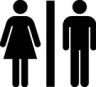 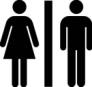 Sexe :            Femme ☐            Homme ☐ Adresse : c/o :	NPA/Localité :	 Téléphone fixe :	 Téléphone portable :	@ E-mail : ....………………………………………………………………….....  Pays d’origine : ………………  Langue maternelle :	 Personnes de contact à Genève (famille ou ami.es) :Envoyé-e par :	Remarques : 	Date d’inscription à SIA : …..…/……..…../………Nom et PrénomLien/ParentéTéléphone